Lab:7         Kingdom: AnimalAnimals cannot make their own food, so they eat other organisms for food.Most animals can move about.Multicellular Animals with backbones are called vertebrates but the animals without backbones are called invertebrates.Animals reproduction can be a sexual or Asexual , ex: Hydra It can reproductive with both ways.Animal Kingdom is classified into nine phylum,            Vertebrates animal belong to one phylum & invertebrates belong to eight phylum.          The phylum of Animal Kingdom:Porifera (Sponges) →(ex. Sponge) also named sponges:means animal that contains 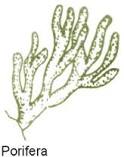 holes,are sessile feeders(struck to the ground eating what comes near them).Body symmetry: asymmetricEx: yellow Tube spongy.Cnidaria→(ex. Hydra)Contains cnidocyte or Venomous cells that helps collect and transmit sensory information .body symmetry: radialex :Jelly fishes 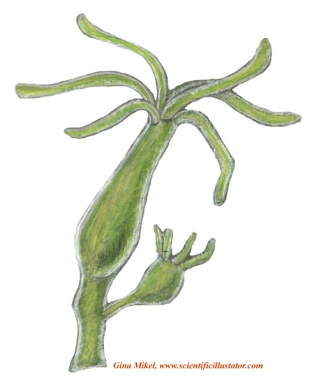 Platy helminthes (flat worms) →(ex. Liver fluke)also named flat worms lack a coelom and other body cavities, can be found in 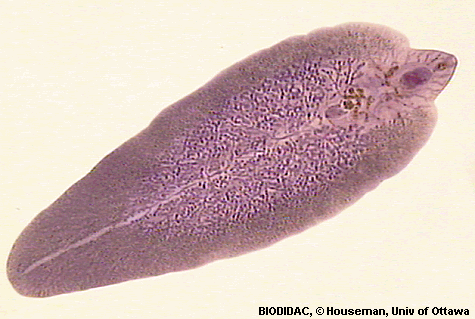 marine of fresh water.Body symmetry: bilateralEx: tapeworms .4- Nematoda (round worms) →(ex. Ascaris )also named round worms, very long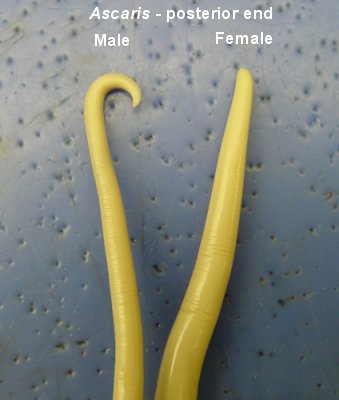 and narrow.Body symmetry: bilateral Ex: Ascaris . 
5-Annelida  →(ex. Earth worm)have long bodies that have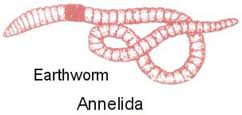 segments divided externallyby shallow rings.Body symmetry: bilateralEx: earthworms 
6- Mollusca →(ex. Octopus & Snail)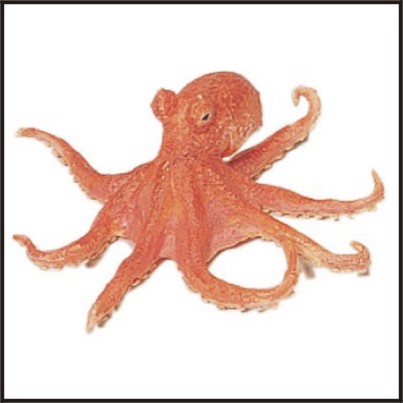 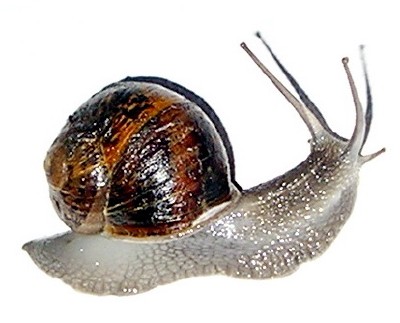 One of the largest phylum composed of many diverse organisms, all have a soft body, body structure composed of three parts.Body symmetry: bilateralEx: snails , octopus  7-Arthropoda →(ex. Butterfly, Spider,Scorpion & Cockroach)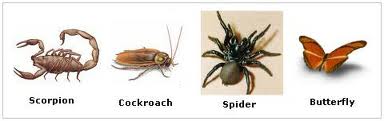 Have jointed appendages (body extensions that give them a wide range of controlled motion) , most successful because they are the most divers, living in a great range of habitats.Body symmetry : bilateral. 8-Echinodermata →(ex. Sea cucumber , Sea urchin & Sea star)means spiky skin, dwells at the bottom of 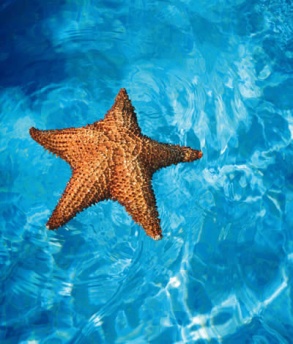 the ocean floor.Body symmetry: radial Chordate →   Vertebrate (ex. Fish, Frog & Birds)Has internal skeletal rod , acomplete digestiveSystem, a ventral heart, a closed blood system and a tail Body symmetry: bilateral.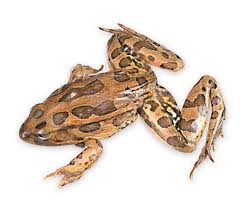 